
Monday, September 28, 2020Students- please make sure you bring a water bottle to school each day. Students- if you were not here on back to school night to get your picture taken, you will take them this Thursday October 1st. You will be given a packet today to take home. Your parents can fill that out and you give to the photographer on Thursday or they can pay online on the school website.  If you did not get a picture packet- that means you already have had your pictures taken. If that is not the case come to the office and I will get you on the schedule. Just a reminder- there are no hoods or hats allowed to be worn in the school. That applies to hoodies. If you are wearing one, make sure you put the hood down when you enter the building.There will be a meeting for any 7th or 8th grader interested in playing JH basketball this week. Boys will be on Tuesday during homeroom and girls will be on Thursday. MAKE SURE YOU HAVE A CURRENT PHYSICAL ON FILE!!!If you have lunch money to turn in please bring it to the office now.If you arrive at school before 7:45am, you must go to the JH commons and wait to be dismissed Even if you are a bus rider! Once you are dismissed from there, please go directly to your 1st hour class.If you are interested in checking out a lock for your locker, come to the office before/after school any day to check one out.   Look at what’s coming up 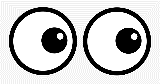 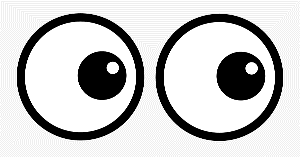 Monday Sept 28th – JHVB @ SJCTuesday Sept 29th – JH VB @ LawsonWednesday Sept 30th – JH XC @ Krug ParkThursday Oct 1st- PICTURE DAY, JH FB @ West  Platte, JH VB @ West Platte, Saturday Oct 3rd- JH XC @ MWSUImportant Dates to Remember – October 1 – school pictures ( for those that didn’t come to back to school night)October 14th – Parent teacher conferences 4-7:30pmOctober 15th – Early dismissal, Parent/ teacher conferences 12:30-3:00pmOctober 16th- No School